MATEMATIKA 7. ROČNÍK 14.4.OBVOD, OBSAH ROVNOBĚŽNÍKA – SLOVNÍ ÚLOHY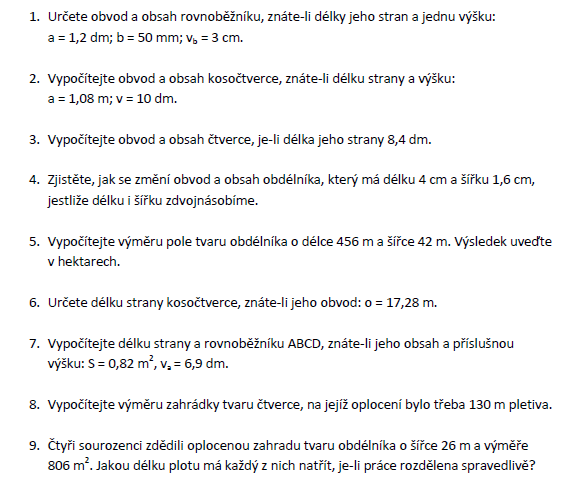 